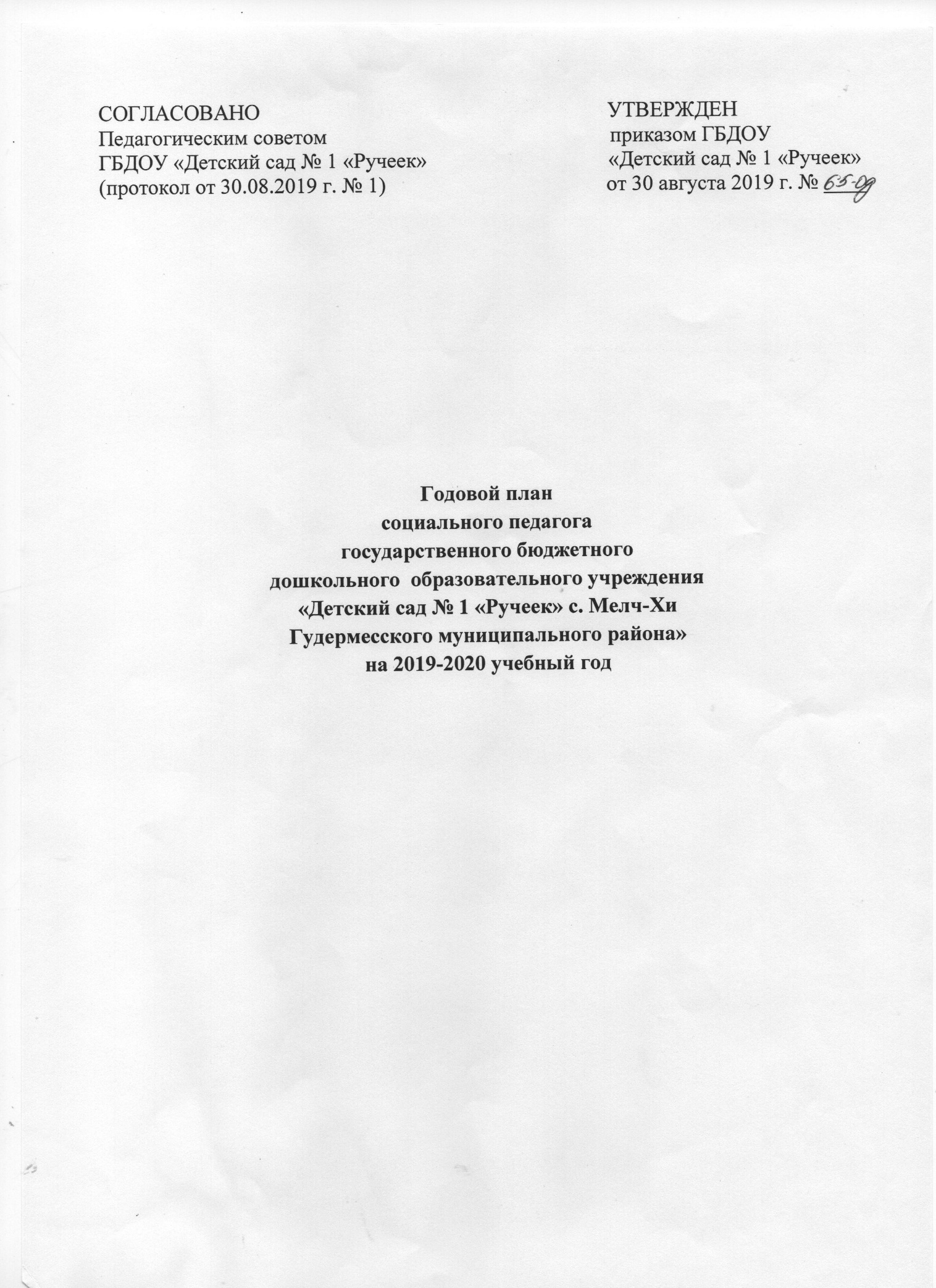 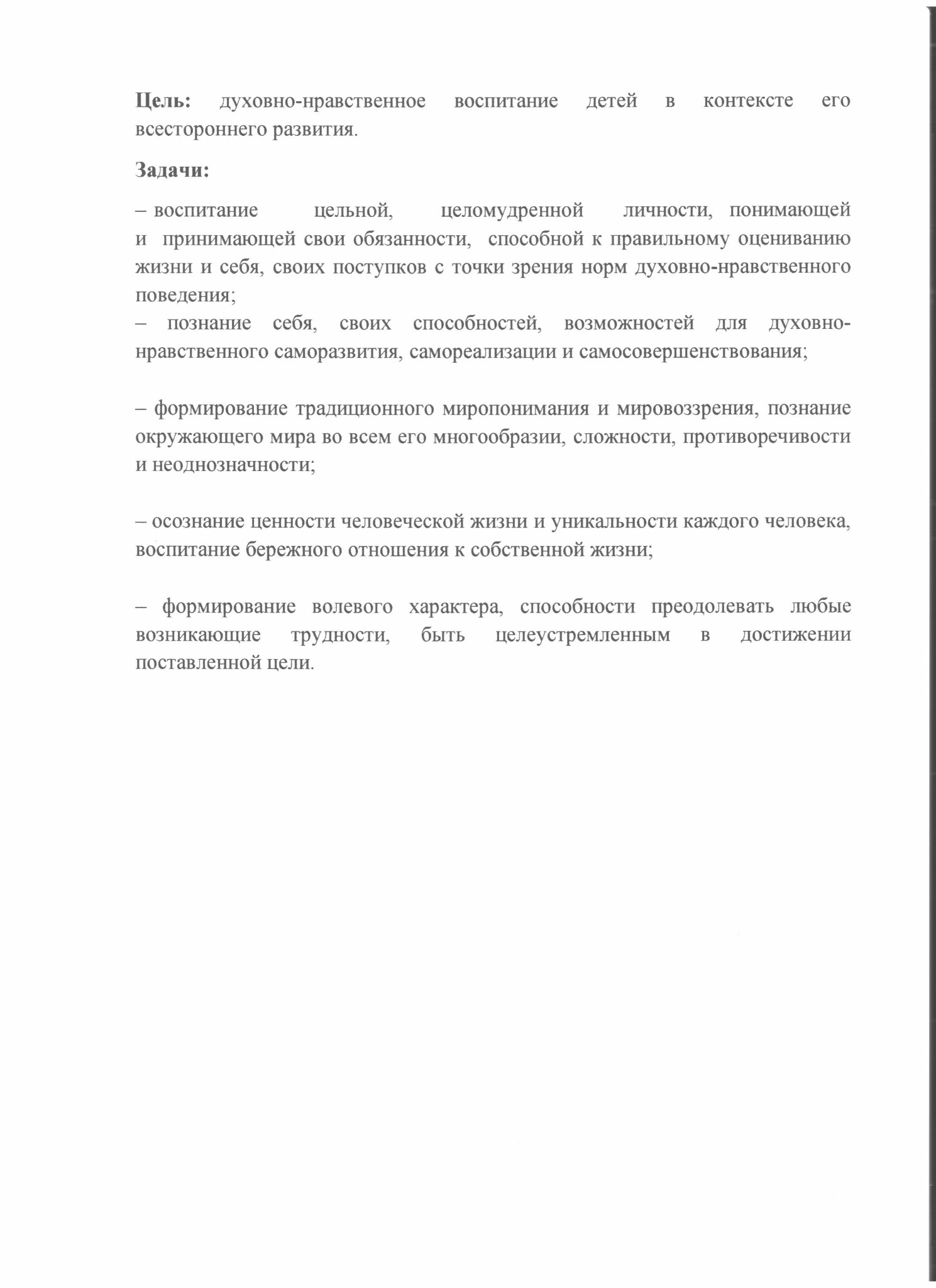 №Содержание работыСрокиОтветственныйОтметка о выполненииОрганизационно-педагогическая работаОрганизационно-педагогическая работаОрганизационно-педагогическая работаОрганизационно-педагогическая работаОрганизационно-педагогическая работаСоздание методической копилки в помощь воспитателям «Духовно-нравственное воспитание дошкольников»В течение годаСоциальный педагогРеализация образовательных областей  в системе духовно-нравственного воспитания дошкольниковВ течение годаСоциальный педагогОбсуждение вопросов планирования и интеграции разных видов детской деятельности по духовно-нравственному воспитанию дошкольниковВ течение годаСоциальный педагогВстречи с представителями духовенстваВ течение годаСоциальный педагогРабота с педагогами1.Беседа с сотрудниками ДОУ на тему: «Ислам -  за здоровый образ жизни»Сентябрь 2 неделяСоциальный педагог2.Беседа с сотрудниками детского сада «Суфизм – безопасность для человека, стабильность для государства»Ноябрь 1 неделяСоциальный педагог3.Беседы имама мечети с коллективом ДОУ на тему: «Ислам не приемлет наркотики и ПАВ»Декабрь 3 неделяСоциальный педагог4. Консультация для воспитателей «Нравственное воспитание дошкольников»ЯнварьСоциальный педагогПрофилактическая беседа с сотрудниками ДОУ имама мечети на тему: «Последствия для молодёжи от ложной идеологии ваххабизма»Февраль1 неделяСоциальный педагогУчастие на педагогическом совете по вопросу духовно-нравственного воспитания дошкольников«Духовно-нравственное воспитание дошкольников на основе этнокультурного развития»Февраль Социальный педагогКонсультация «Взрослый  пример для подражания»МартСоциальный педагогКонсультация для педагогов:-Священный месяц РамаданАпрельСоциальный педагогРабота с детьми1.Мероприятия ко Дню АшураСентябрь       1          неделяСоциальный педагог2.Проведение бесед с дошкольниками:-Семейные ценности-Тысячи хороших дел;-Терпение;-Доброта и щедрость;-Хороший поступок приносит радость;-Наши обычаи и традиции;-Ссора;-Почитание матери в ИсламеВ течение годаСоциальный педагог3.Беседы во всех группах посвященные Дню рождения Пророка Мухаммада (с.а.с.) Октябрь4 неделяСоциальный педагог4.Конкурс «Лучший знаток Ислама»  Ноябрь1неделяСоциальный педагог5.Чтение «Мовлид» в ДОУ  НоябрьСоциальный педагог6.Беседа с дошкольниками на тему: «Ислам о личной гигиене мусульманина»ДекабрьСоциальный педагог7.Экскурсия в Мечеть села  АпрельСоциальный педагог8.Мероприятия, посвященные наступлению священного месяца Рамадан  АпрельСоциальный педагогБеседа «Достоинство Ночи Могущества и Предопределения (Лайлатуль-къодр)    МайСоциальный педагогПраздник разговения «Ураза-Байрам» - беседа с детьми    МайСоциальный педагогБеседы посвященные Дню Памяти о Первом Президенте, Герое России А.-Х. Кадырове   Май Социальный педагогРабота с родителями1.Консультация «Воспитываем добротой»ОктябрьСоциальный педагог2.Анкета «Нравственное воспитание дошкольников в семье»ОктябрьСоциальный педагог3.Памятка «Духовно-нравственное воспитание старших дошкольников»НоябрьСоциальный педагог4.Консультация «Влияние семьи и детского сада на духовно-нравственное воспитание детей»ДекабрьСоциальный педагог5.Консультация «Духовно-нравственное воспитание дошкольников»ФевральСоциальный педагог6.Консультация «Дарите детям радость каждый день»АпрельСоциальный педагог